WITAM WAS W ŚRODĘ 27.05.20R.Dzisiejszy temat dnia : „ Kraina śmiechu”- zabawy matematyczne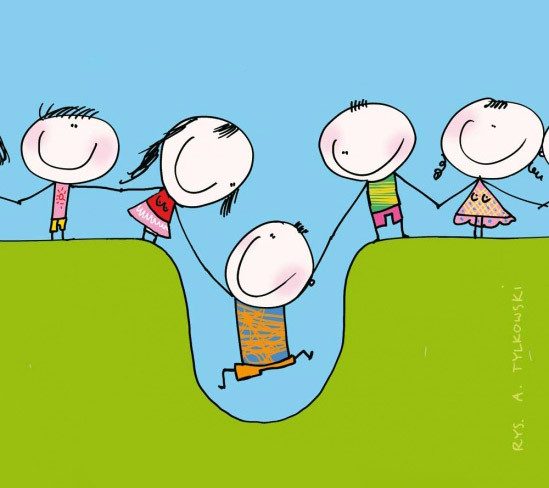 Słuchanie wiersza Ewy Stadtmuler. „ Królestwo śmiechu”Rodzic czyta wiersz.Królestwo śmiechu to kraina,gdzie się uśmiecham dzień zaczyna,a na dodatek można spotkać-małą Chichotkę i Chichotka- bardzo wesołe dwa dzieciaki,Nieposkromione rozrabiaki.Znam je, więc mogę ręczyć słowem- pomysły mają wystrzałowe.Ciągle im w głowach jakieś psoty,Figle, psikusy i śmiesznoty.Każdą zagadkę tropią śmiało.Pośmiej się z nimi, śmiech to zdrowie,Każda mądrala ci to powie.Rozmowa kierowana pytaniami R.:- Kto mieszka w królestwie śmiechu?- Co robią Chichotki w królestwie śmiechu?Rozwiązywanie zadań przez inscenizowanie i przeliczanie, np.:( wykorzystujemy zabawki np.; 4 pluszaki lub pacynki , lalki lub inne zabawki , które pozwolą dziecku przeliczać na konkretach)- Na placu zabaw bawiły się 2 Chichotki i 1 Chichotek. Ile Chichotków bawiło się na placu zabaw?- Po chwili do 3 Chichotków dołączył jeszcze 1 Chichotek. Ile teraz Chichotków bawi się na placu zabaw?- Na placu zabaw bawiło się 4 Chichotków.1 mama zawołała na świeży śmiechowiec. Ile Chichotków pozostało na placu zabaw?-Chichotek zjadł najpierw 1 kawałek świeżego śmiechowca, a potem jeszcze 2 kawałki. Ile kawałków śmiechowca zjadł Chichotek?Zabawa ruchowa „Kolory”Dziecko porusza się w rożnych kierunkach. R. wymienia jakiś kolor, a dziecko dotyka przedmiotu w danym kolorze.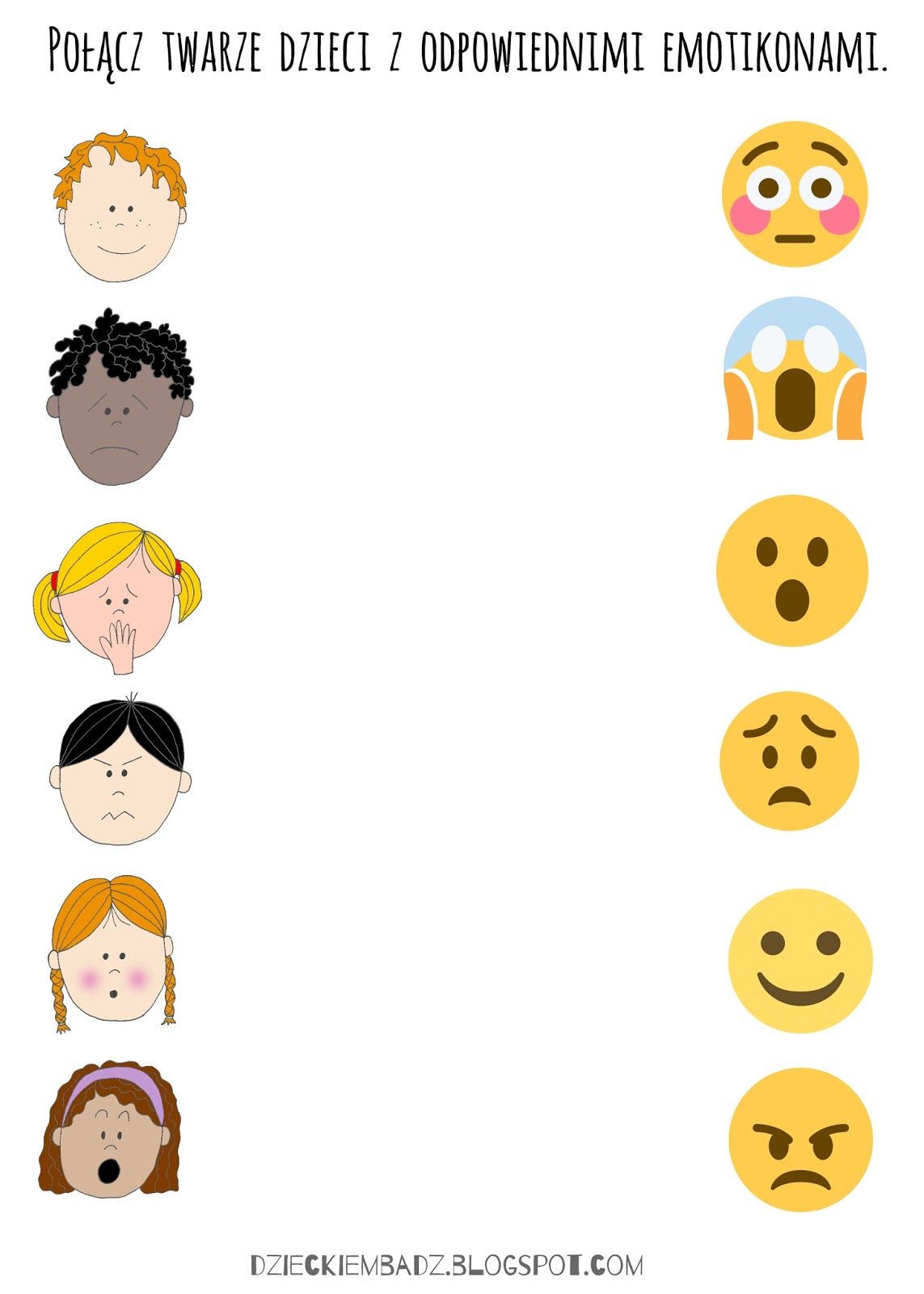 Miłej zabawy!